ОТЧЁТОб Чемпионате и Открытом Первенстве Федерации ММА России среди мужчин и женщин 18-35 лет.В г. Люберцы, Московской области 29 сентября - 1 октября 2017г. прошел Чемпионат и Открытое Первенство Федерации ММА России. Эти соревнования собрали спортсменов из 10 субъектов РФ (г. Брянск, г. Воронеж, Республика Дагестан, Ивановская область, г. Нижний Тагил, Оренбургская область, Северная Осетия-Алания, Ставропольский край, Тверская область, г. Челябинск), 13 городов Московской области и г. Москвы, всего 275 спортсменов и 15 судей. Итоги Первенства среди мужчин и женщин 18-35 лет: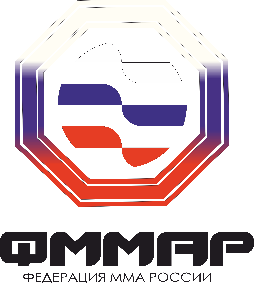 Список призеровЧемпионата и Открытого Первенства Федерации ММА России, раздел «Тактическая борьба» среди мужчин и женщин 18-35 лет30 сентября 2017 г.                                                                                                                    г. ЛюберцыВ общекомандном зачете победителем стала команда г. Москвы, второе место – Московская область и третье место – Республика Дагестан.Главный судья                                                                          Поторокин М.А.Главный секретарь                                                                   Поторокина В.А.Весовая категорияМестоФамилия, имя победителяРегион66 кг1Рамазанов БаширРеспублика Дагестан66 кг2Солиманов МахачРеспублика Дагестан66 кг3Солтанов Миргабибг. Челябинск66 кг371 кг1Фатахов АзимРеспублика Дагестан71 кг271 кг371 кг377 кг1Магомедов НариманСтавропольский край77 кг277 кг377 кг3